 ===================================================================13 марта 2023 г.                                              №  7                                         пос. Шарнут  О признании утратившим силу постановления № 20 от 13.06.2012 г.В соответствии с чч.1,4 ст.7 Федерального закона от 06.10.2003 №131-ФЗ «Об общих принципах местного самоуправления в Российской Федерации», во исполнение Протеста на административный регламент предоставления муниципальной услуги «Выдача разрешений  на разработку месторождений общераспространенных полезных ископаемых, а также на  строительство подземных сооружений местного значения на территории Шарнутовского сельского муниципального образования Республики Калмыкия», утвержденного постановлением от 13.06.2012 года № 20,  «Северо – Каспийской межрайонной природоохранной прокуратуры  от 10.03.2023 года, с целью приведения в соответствие муниципальных правовых актов администрации Шарнутовского сельского муниципального образования Республики Калмыкия с действующим законодательством п о с т а н о в л я ю:1. Признать утратившим силу постановление администрации Шарнутовского сельского муниципального образования Республики Калмыкия от 13 июня 2012 года  № 20 «Об утверждении административного регламента предоставления муниципальной услуги «Выдача разрешений на разработку месторождений общераспространенных полезных ископаемых, а также на  строительство подземных сооружений местного значения на территории Шарнутовского сельского муниципального образования Республики Калмыкия».2. Официально опубликовать (разместить) на официальном сайте Шарнутовского сельского муниципального образования Республики Калмыкия в информационно-телекоммуникационной сети «Интернет», а так же разместить на сайте администрации Шарнутовского сельского муниципального образования Республики Калмыкия.3. Контроль   за  выполнением  настоящего постановления оставляю за собой.4. Постановление вступает в силу на следующий день после его официального опубликования.Глава Шарнутовского сельскогомуниципального образования Республики Калмыкия:                           ___________________        Н.В.ФоминаХАЛЬМГ ТАНГЧИН  ШАРНУТ ЗЕЛМНА СЕЛӘНӘМУНИЦИПАЛЬН БУРДӘЦИНАДМИНИСТРАЦИНТОГТАВР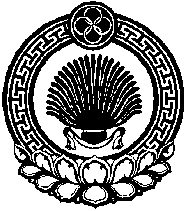 ПОСТАНОВЛЕНИЕ АДМИНИСТРАЦИИ ШАРНУТОВСКОГО СЕЛЬСКОГО МУНИЦИПАЛЬНОГО ОБРАЗОВАНИЯРЕСПУБЛИКИ КАЛМЫКИЯ